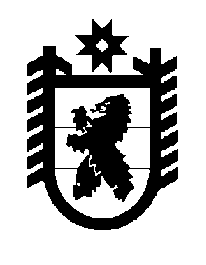 Российская Федерация Республика Карелия    ПРАВИТЕЛЬСТВО РЕСПУБЛИКИ КАРЕЛИЯПОСТАНОВЛЕНИЕ                                 от  25 декабря 2014 года № 408-Пг. Петрозаводск О внесении изменения в постановление ПравительстваРеспублики Карелия от 5 февраля 2008 года № 24-ППравительство Республики Карелия п о с т а н о в л я е т:Пункт 2 Целей и условий предоставления субсидий юридическим лицам (за исключением субсидий государственным (муниципальным) учреждениям), индивидуальным предпринимателям, физическим лицам – производителям товаров, работ, услуг из бюджета Республики Карелия, утвержденных постановлением Правительства Республики Карелия от                  5 февраля 2008 года   № 24-П «О предоставлении субсидий юридическим лицам (за исключением субсидий государственным (муниципальным) учреждениям), индивидуальным предпринимателям, физическим лицам – производителям товаров, работ, услуг из бюджета Республики Карелия» (Собрание законодательства Республики Карелия, 2008, № 2, ст. 162; № 7,   ст. 945; № 8, ст. 1019; № 11,  ст. 1384; № 12, ст. 1571; 2009, № 1, ст. 56, 61;           № 4, ст. 362, 370; № 7, ст. 821; № 8, ст. 890;  № 10, ст. 1149; № 11, ст. 1302;      № 12, ст. 1460; 2010, № 2,  ст. 114, 137; № 6,  ст. 697; № 12, ст. 1719; 2011,             № 3, ст. 310; № 7, ст. 1065;  № 10, ст. 1651; № 11, ст. 1843, 1847; № 12,                 ст. 2047, 2061, 2073, 2084, 2089, 2091; 2012, № 2, ст. 268; № 3, ст. 445; № 4, ст. 637, 645; № 6, ст. 1153; № 11, ст. 2024, 2025; № 12,  ст. 2256, 2268; 2013, № 4, ст. 618; № 5, ст. 805; № 6,  ст. 1015; № 7, ст. 1238;   № 9, ст. 1644; № 11, ст. 2082; 2014, № 2, ст. 219; № 6, ст. 1053; Карелия, 2014, 10 июля, 21 августа, 23 сентября; Официальный интернет-портал правовой информации (www.pravo.gov.ru), 28 ноября 2014 года, № 1000201411280008), дополнить подпунктом 41 следующего содержания:«41) реализация программы «Реконструкция, техническое перевооружение и строительство объектов теплоэнергетики на территории Северного Приладожья Республики Карелия на период до 2027 года».».2. Настоящее постановление вступает в силу со дня вступления в силу Закона Республики Карелия от 18 декабря 2014 года № 1850-ЗРК                      «О внесении изменений в Закон Республики Карелия «О бюджете Республики Карелия на 2014 год и на плановый период 2015 и 2016 годов».           Глава Республики  Карелия                       			      	        А.П. Худилайнен